Урок русского языка 2 классУчитель Салимгарайева Наталья ВикторовнаМАОУ ДомодедовскаяСОШ №2Тема: Безударная гласная в корне (обобщение).Цель: обобщение знаний обучающихся  о безудаоной гласной в корне словаХОД УРОКА 1. Организационный момент.   - Мы за парту сядем дружно,  А шуметь совсем не нужно!  Сели прямо, ноги вместе!   Класс затих. Вздохнули дружно,   Ведь урок начать нам нужно!   Подравнялись. Улыбнулись.   И ко мне все повернулись!  2. Чистописание:      на доскер р роро  оро3.Словарная работа:   презентация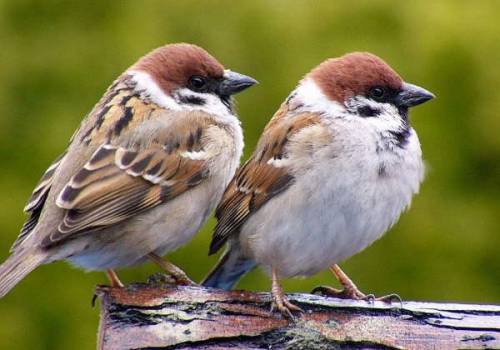 Загадки:Я весь день ловлю жучков,     
Уплетаю червячков.
В теплый край я не летаю, 
Здесь, под крышей, обитаю,
Чик-чирик! Не робей!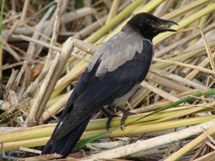 Я бывалый... (Воробей)Эта птица всем знакома - 
Важно ходит возле дома     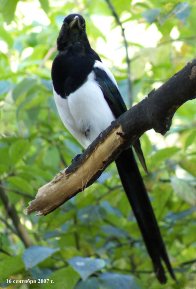 Кар-Кар-Кар вдруг закричит, 
 Испокойно улетит. 
Очень хитрая персона, 
 Азовут её (Ворона)На блестящее с наскока 
Залетает белобока.                
Схватит то в мгновенье ока,
 Иисчезнет с ним ...(Сорока).Словарь: воробей, ворона, сорока.   на доске- Что общего во всех  этих словах? (Есть буквосочетание оро. Словарные слова)-Почему они называются словарными? ( Нельзя проверить)Повторение изученного:- С какой темой знакомились на прошлом уроке? (Безударная гласная в слове.)- Как проверить безударную гласную в слове?   презентация- Какими способами можно подобрать проверочное слово?    (Алгоритмы)на доске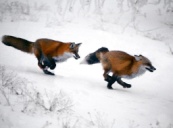 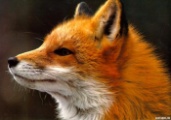 Л_са – лисы, лисонька. 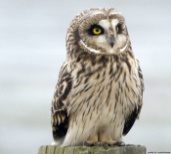 С_ва – совы, совушка. А) Вставь пропущенную букву  (работа в группах):          1 группа: с_ды-…, гр-за -…, н_га -…, к_льцо - …, м_ря-…, х_лмы- …,ч-сы -…          2 группа: ст_лы-…, м_сты-…, б_жать -…, р_ка -…, д_ревья -…, п_ля-…,                                  с_лач-….          3 группа: дв_ры-…, ст_лбы-…,з_ма-…, з_мля -…, сн_га -…, т_грёнок-…,                           кр_ты -…. Физминутка:На горе стоит лесок
круговые движения руками
Он не низок не высок
сесть, встать, руки вверх
Удивительная птица подает нам голосок
глаза и руки вверх, потянуться
По тропинке два туриста
Шли домой из далека
ходьба на месте
Говорят:"Такого свиста, мы не слышали пока"
плечи поднять          Б) Самостоятельная работа в тетради с последующей проверкой.               Презентация               В) Карточка для самостоятельной работы ( с последующим                           оцениванием каждого ученика).        5. Подведение итогов урока:  Общий вывод.             Задание на дом: карточка.Домашняя работа.         Отгадай, о какой птице говорится в тексте? Озаглавь текст.     Ж..вёт (…) в л..су (…) птица. Сама чёрная с белыми пестринками, а на затылке у неё пёрышки яркие, красные. Сидит на ств..ле (…) да клювом постукивает.Это – д.. те.. .      Спиши текст в тетрадь, вставляя пропущенные буквы. Не забудь их подчеркнуть.________________________________________________________________________ Домашняя работа.         Отгадай, о какой птице говорится в тексте? Озаглавь текст.     Ж..вёт (…) в л..су (…) птица. Сама чёрная с белыми пестринками, а на затылке у неё пёрышки яркие, красные. Сидит на ств..ле (…) да клювом постукивает.Это – д.. те.. .      Спиши текст в тетрадь, вставляя пропущенные буквы. Не забудь их подчеркнуть.________________________________________________________________________Домашняя работа.         Отгадай, о какой птице говорится в тексте? Озаглавь текст.     Ж..вёт (…) в л..су (…) птица. Сама чёрная с белыми пестринками, а на затылке у неё пёрышки яркие, красные. Сидит на ств..ле (…) да клювом постукивает.Это – д.. те.. .      Спиши текст в тетрадь, вставляя пропущенные буквы. Не забудь их подчеркнуть.Воробьи стараются, 
Тщательно купаются, 
Чтобы перья были чистыми 
И особенно пушистыми.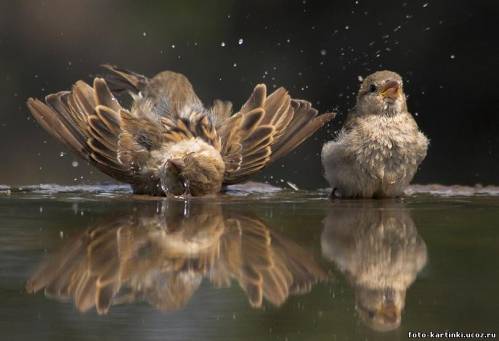         Текст для самостоятельной работы. Озаглавь текст.     С..ва (…) круглый год живёт в наших кр..ях (…). Днём она прячется в л..су (…), а по н..чам (…) охотится. Совы хорошо видят ночью.      Спиши текст в тетрадь, вставляя пропущенные буквы и подбирая проверочные слова.________________________________________________________________________        Озаглавь текст.     С..ва (…) круглый год живёт в наших кр..ях (…). Днём она прячется в л..су (…), а по н..чам (…) охотится. Совы хорошо видят ночью.      Спиши текст в тетрадь, вставляя пропущенные буквы и подбирая проверочные слова.________________________________________________________________________        Озаглавь текст.     С..ва (…) круглый год живёт в наших кр..ях (…). Днём она прячется в л..су (…), а по н..чам (…) охотится. Совы хорошо видят ночью.      Спиши текст в тетрадь, вставляя пропущенные буквы и подбирая проверочные слова.________________________________________________________________________      Озаглавь текст.     С..ва (…) круглый год живёт в наших кр..ях (…). Днём она прячется в л..су (…), а по н..чам (…) охотится. Совы хорошо видят ночью.      Спиши текст в тетрадь, вставляя пропущенные буквы и подбирая проверочные слова.________________________________________________________________________       Озаглавь текст.     С..ва (…) круглый год живёт в наших кр..ях (…). Днём она прячется в л..су (…), а по н..чам (…) охотится. Совы хорошо видят ночью.      Спиши текст в тетрадь, вставляя пропущенные буквы и подбирая проверочные слова.________________________________________________________________________ Дополнительный материал.О сороке.Взлетела сорока высоко.И вот тараторит сорока,Что сахар ужасно соленый,Что сокол не сладит с вороной,Что раки растут на дубе, Что рыбы гуляют в шубе,Что яблоки синего цвета,Что ночь наступает с рассвета,Что в море сухо-пресухо,Что лев слабее, чем муха,Всех лучше летают коровы,Поют же всех лучше совы,Что лед горячий-горячий,Что в печке холод собачийИ что никакая птицаВ правдивости с ней не сравнится!Стрекочет сорока, стрекочет -Никто ее слушать не хочет:Ведь в том, что болтает сорокаНет никакого прока!1 группа:  с_ды – … гр_за – … н_га – … к_льцо – …  м_ря – … х_лмы – … ч_сы – …2 группа:  ст_лы – …  м_сты –…  б_жать –…  р_ка –…  д_ревья –…  п_ля –…  с_лач –….3 группа:          дв_ры – …  ст_лбы – …  з_ма – …  з_мля – …  сн_га – …  т_грёнок – …кр_ты -….